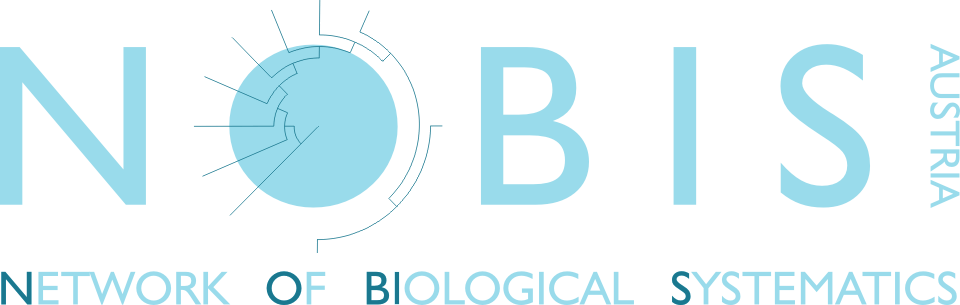 NOBIS-Stipendium 2018Project title (200 char.):      Name of applicant:      Title:       male  femaleAddress:      E-mail:      Project description incl. methodology & work plan (2700 char. incl. spaces):Funding source for project (other than NOBIS grant):Employment status of the applicant:  none/  temporary/  permanentEmployer (Institute):      Contact of reference person (optional):      Name your five best publications, if publications are already available 
(published papers only, no abstracts):Notice: pdfs of these publications must be attached to the submission